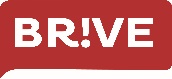 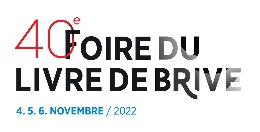 Rejoins les jeunes jurés de l’édition 2022 du Prix « Tu l’as lu ? » - Crédit Agricole Centre France Tu as entre 12 et 17 ans ? Tu lis un peu, beaucoup, passionnément ? Alors rejoins le jury ! Car le prix ados « Tu l’as lu ? », c’est le tien ! Lis pendant l’été les romans sélectionnés et défends tes coups de cœur. Rien n’est écrit. À toi de choisir !Bulletin de candidatureNom, prénom : ……………………………………………………………………………………………............................................................Adresse : ………………………………………………………………………………………………………...........................................................………………………………………………………………………………………………………………………........................................................Date de naissance : …………………………………………………………………………………………………………………………………………………Tél : ………………………………………………………………………………………………………………...........................................................Mail : ……………………………………………………………………………………………………………............................................................Etablissement scolaire :…………………………………………………………………………………………………………………………………………..Bulletin à retourner, jusqu’au 21 mai 2022 en médiathèque (centre-ville ou Michel Dumas)par courrier : Foire du livre de Brive – Mairie de Brive - BP 80433 - 19312 Brive cedexpar mail : nathalie.bouthier@agglodebrive.frRenseignements : 05 55 18 18 65